План проведения профилактических мероприятий по выявлению случаев жестокого обращения с детьмиЗаведующий  МБ ДОУ №21 «Подснежник»   ____________ /О.А. Филатова/                  МУНИЦИПАЛЬНОЕ БЮДЖЕТНОЕ ДОШКОЛЬНОЕ ОБРАЗОВАТЕЛЬНОЕ УЧРЕЖДЕНИЕ – ДЕТСКИЙ САД №21 «ПОДСНЕЖНИК» с.ЧАПАЕВО ОЛЕКМИНСКОГО РАЙОНА РЕСПУБЛИКИ САХА (ЯКУТИЯ)678124  РС(Я) Олекминский район с.Чапаевоул.Сосновая 19 т/ф (41138)37130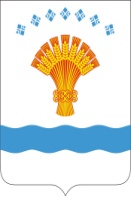 САХА ӨРӨСПҮҮБҮЛҮКЭТИН ӨЛҮӨХҮМЭ ОРОЙУОНУН ЧАПАЕВО СЭЛИЭНЬЯО5О СААДЫН №21 «ПОДСНЕЖНИК»МУНИЦИПАЛЬНАЙ БЮДЖЕТНАЙ УӨРЕХ ТЭРИЛТЭТЭ678124 РС(Я) Өлүөхүмэ оройуонун  Чапаево сэлиэньяСосновая уул.19 т/ф (41138)37130E-mail: podsnezhnik.detskiysad@mail.ru, http://chapaevo.caduk.ruE-mail: podsnezhnik.detskiysad@mail.ru, http://chapaevo.caduk.ruE-mail: podsnezhnik.detskiysad@mail.ru, http://chapaevo.caduk.ru№МероприятияРезультат Охват Примечание 1Ознакомление педагогических работников ДОУ с «инструкцией по выявлению и оказанию помощи детям и подросткам, пострадавшим от жестокого отношения»Коллектив ДОУ2Составление социальных паспортов семей воспитанников, посещающих ДОУВыявление семей, в которых дети могут подвергаться жестокому обращениюВсе группы ДОУ3Ведение документации:Журнал регистрации травматизма воспитанников;Журнал утреннего приема детейВыявление семей, в которых дети могут подвергаться жестокому обращениюВсе группы ДОУ4Формирование банка данных социально-незащищенных семей:Список неполных семей;Список малоимущих семей;Список многодетных малоимущих семей;Список семей, имеющих детей инвалидов;Список семей, являющихся безработными;Список опекунских и приемных семей;Список семей, находящихся в социально-опасном положенииВыявление семей, в которых дети могут подвергаться жестокому обращениюВсе группы ДОУ5Посещение квартир детей, часто пропускающих ДОУ, имеющих неопрятный вид, часто болеющихВыявление семей, в которых дети могут подвергаться жестокому обращениюВсе группы ДОУ6Размещение на сайте ДОУ информации по организации профилактики о жестоком обращении с детьмиИнформирование родителей (законных представителей)Родители (законные представители) воспитанников7Проведение бесед «О недопустимости жестокого обращения с детьми»Просветительская деятельностьРодители (законные представители) воспитанников